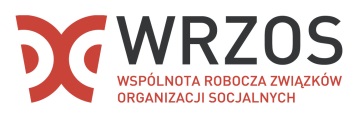 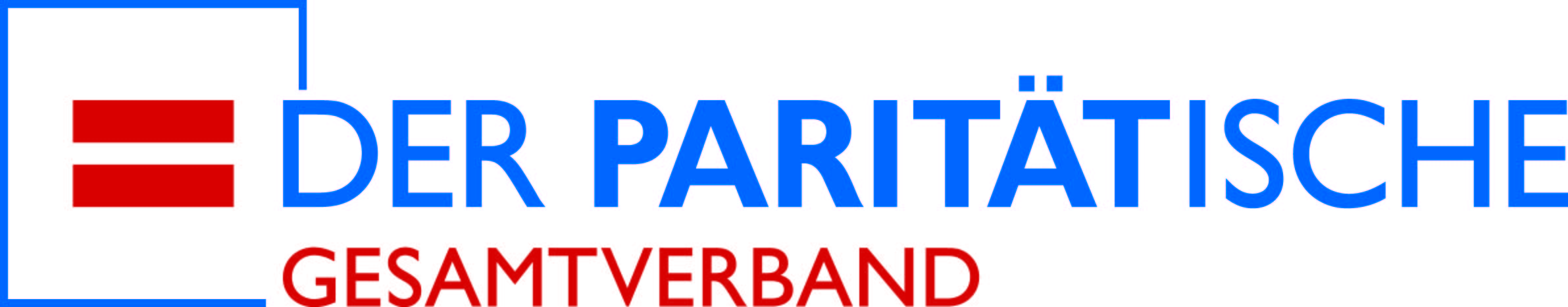 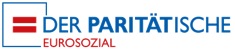 Konferencja: Umacnianie socjalnego wymiaru Unii Europejskiej – rola społeczeństwa obywatelskiegoMiejsce: Centrum Konferencyjne Zielna Fundacji Współpracy Polsko-Niemieckiejwww.centrumzielna.pl ul. Zielna 37, 00-108 WarszawaPatronat: Przewodniczący Komisji Rodziny, Polityki Senioralnej i Społecznej Senatu RPOrganizatorzy: Wspólnota Robocza Związków Organizacji Socjalnych WRZOS www.wrzos.org.pl oraz Związek Federalny Parytetowego Związku Socjalnego www.paritaet.orgModerator: Pan Krzysztof Balon, Przewodniczący Rady Programowej WRZOS, Wiceprzewodniczący Sekcji Zatrudnienia Spraw Społecznych i Obywatelstwa Europejskiego Komitetu Ekonomiczno-SpołecznegoPROGRAMWtorek, 17 października 2017 r.(Międzynarodowy Dzień Walki z Ubóstwem)10:30		Otwarcie konferencjiPan Cezary Miżejewski, prezes Zarządu WRZOS10:40		PrzesłaniaPan Bogdan Borusewicz, wicemarszałek Senatu RPPan Minister Manfred Huterer, Ambasada Niemiec w WarszawiePan Jarosław Duda, przewodniczący Komisji Rodziny, Polityki Senioralnej i Społecznej Senatu RP11:00		Referat wprowadzający: Europejski Filar Praw SocjalnychPan Bartosz Otachel, doradca ds. ekonomicznych Przedstawicielstwo Komisji Europejskiej w Polsce 11:30	Polityka zwalczania ubóstwa, włączenie społeczne i rozwój usług społecznych: Oczekiwania polskich organizacji społeczeństwa obywatelskiego w stosunku do Unii Europejskiej	Pan prof. dr hab. Ryszard Szarfenberg, przewodniczący Polskiego Komitetu EAPN12:00	Polityka zwalczania ubóstwa, włączenie społeczne i rozwój usług społecznych: Oczekiwania niemieckich organizacji społeczeństwa obywatelskiego w stosunku do Unii Europejskiej	Pan dr Ulrich Schneider, dyrektor generalny Parytetowego Związku Socjalnego12:30	Przerwa kawowa13:00	Dyskusja panelowa oraz moderowana dyskusja z uczestnikami konferencji14:15	Podsumowanie wyników konferencji: Wkład polskiego i niemieckiego społeczeństwa obywatelskiego do kształtowania socjalnego wymiaru Unii Europejskiej	Pan Krzysztof Balon, wiceprzewodniczący Sekcji Zatrudnienie, Sprawy Społeczne i Obywatelstwo Europejskiego Komitetu Ekonomiczno-Społecznego14:30	Obiad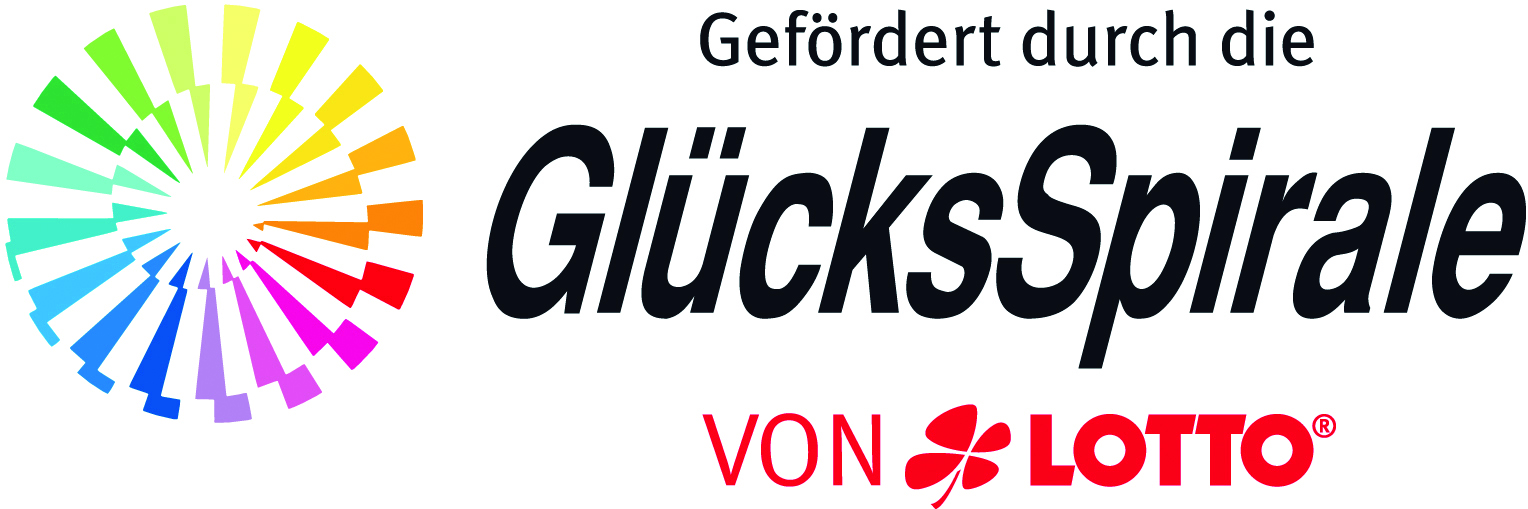 Konferencja dofinansowana z niemieckiej loterii Glücksspirale